             			          Press Release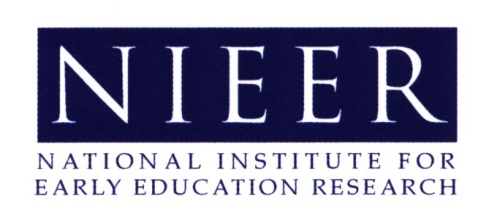      •          •      Phone 848.932.4350     •     Fax 732.932.4360     •      www.nieer.orgEMBARGOED FOR RELEASE:                                                            CONTACT: Jen FitzgeraldApril 29, 2013                                                                      (848) 932-3138, jfitzgerald@nieer.org Support for  Pre-K Held Steady in 2012 While Other States Declined Says National Report       Enrollment Grew and Resources Allocated to Pre-K Increased While Quality Remained the Same  Washington, D.C. — Across the nation, state funding for pre-K decreased by more than half a billion dollars in 2011-2012, the largest one-year drop ever, says a new study from the National Institute for Early Education Research (NIEER), which has tracked state pre-K since 2002.The State of  2012 yearbook cited two other “firsts”: After a decade of growth, enrollment in state pre-K has stalled. And despite stagnant enrollment, state funding per child fell to $3,841 — well below the $5,020 (inflation-adjusted) national average in 2001-2002.  is an exception. The state served an additional 1,500 4-year-olds in 2012 and improved its ranking from 24th to 22nd in the nation for enrollment. Even so, Michigan state pre-K serves less than 20 percent of this age group — well below the proportion of children served a decade ago when the state ranked 10th.  A similar pattern applies to spending per child. The state decrease its spending per child by $174 (inflation adjusted), though its ranking improved from 17th in the nation in 2011 to 15th in 2012 because of more dramatic cuts in other states.  In 2002 the state ranked 14th.Quality has improved over the years. In 2002, the state achieved five of NIEER’s 10 benchmarks for quality standards. In both 2011 and 2012 it achieved seven of the 10. NIEER Director Steve Barnett praised Governor Snyder’s support for expanding access to and funding for the state’s pre-K program. Research conducted by HighScope in  shows that participation in  pre-K provides significant, sustained gains that last into elementary school.“Even though the nation is emerging from the Great Recession, it is clear that the nation’s youngest learners are still bearing the brunt of the budget cuts,” Barnett said. Reductions were widespread with 27 of 40 states with pre-K programs reporting funding per child declined in 2011-2012. The adverse consequences of declining funding were manifested in a retrenchment in program quality as well. Seven programs lost ground against benchmarks for quality standards while only three gained. Only 15 states plus the District of Columbia provided enough funding per-child to meet all 10 benchmarks for quality standards. And, only 20 percent of all children enrolled in state-funded pre-K attend those programs. More than half a million children, or 42 percent of nationwide enrollment, were served by programs that met fewer than half of NIEER’s quality standards benchmarks.Education in the years before kindergarten plays an important role in preparing our youngest citizens for productive lives in the global economy. Yet, our nation’s public investment in their future through pre-K declined during the recent economic downturn at the very time that parents’ financial capacity to invest in their children was hardest hit.  will pay the price of that lapse for decades to come. Barnett also noted that “while the recession greatly exacerbated the decline in funding, there was already a general trend in the states toward declining funding for quality.” In this respect, President Obama’s new universal pre-K proposal is especially timely. “We have studied the President’s plan and find it provides states with strong incentives to raise quality while expanding access to pre-K. The plan will assist states already leading the way, states that lost ground during the recession, and the 10 states that still have no state-funded pre-K,” he said. ###The National Institute for Early Education Research (www.nieer.org) at the   of Education, , NJ, supports early childhood education policy and practice through independent, objective research.